23.01.2017г.В МБДОУ №85 «Берёзка» 23.01.2017г. состоялась выставка «Познавательный центр в группе»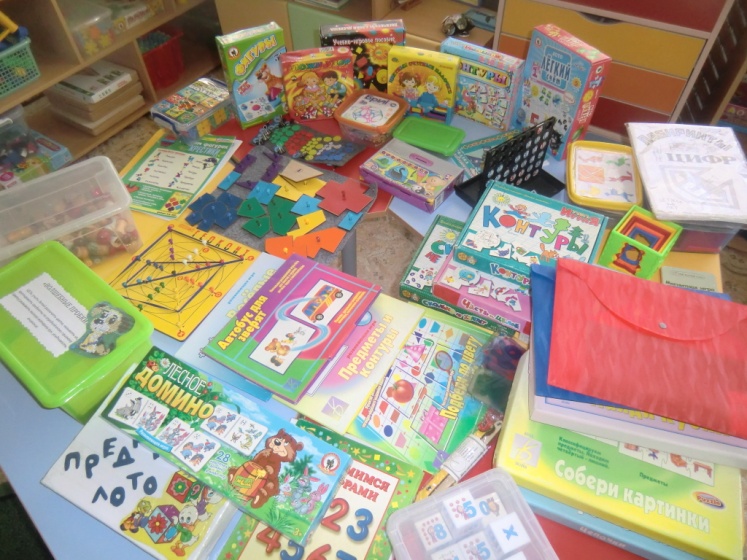 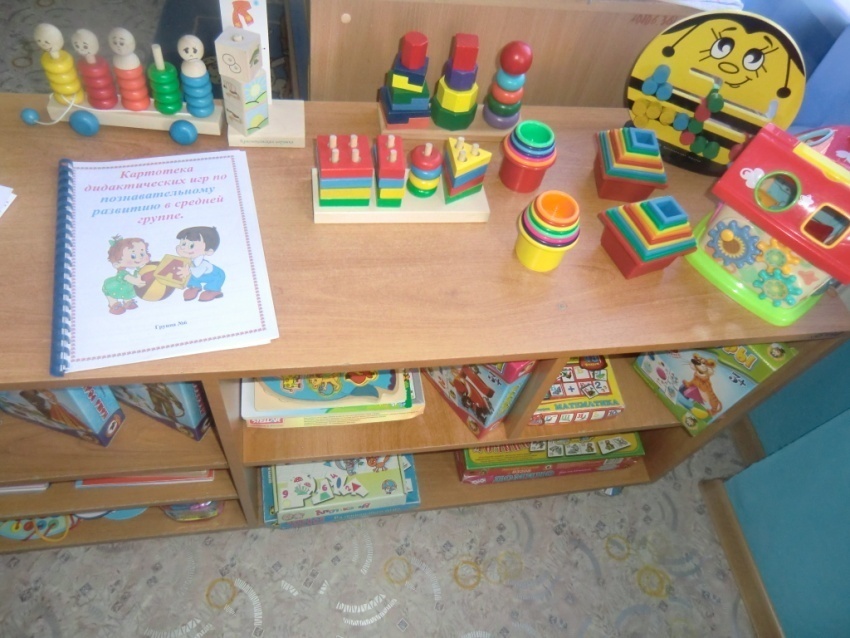 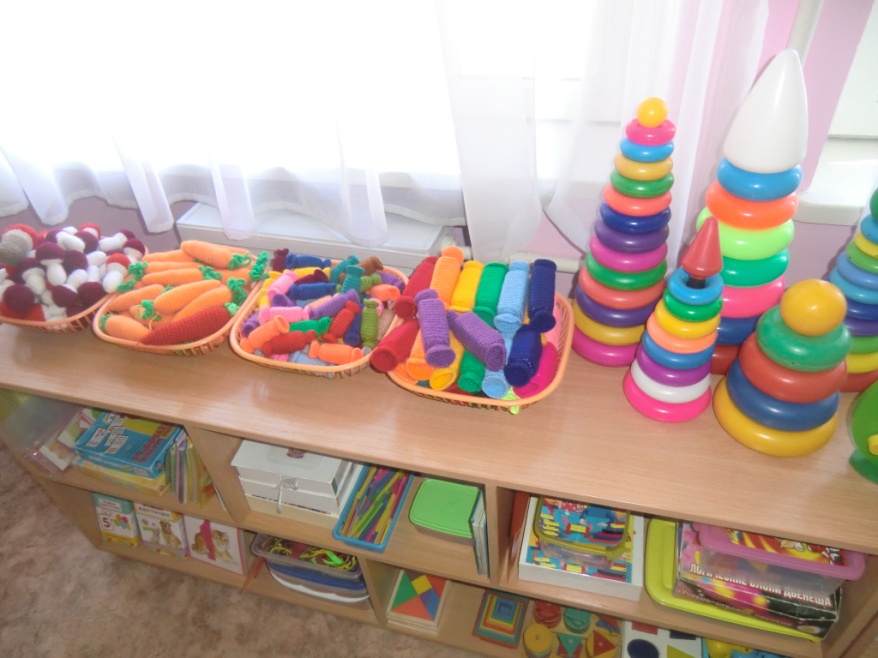 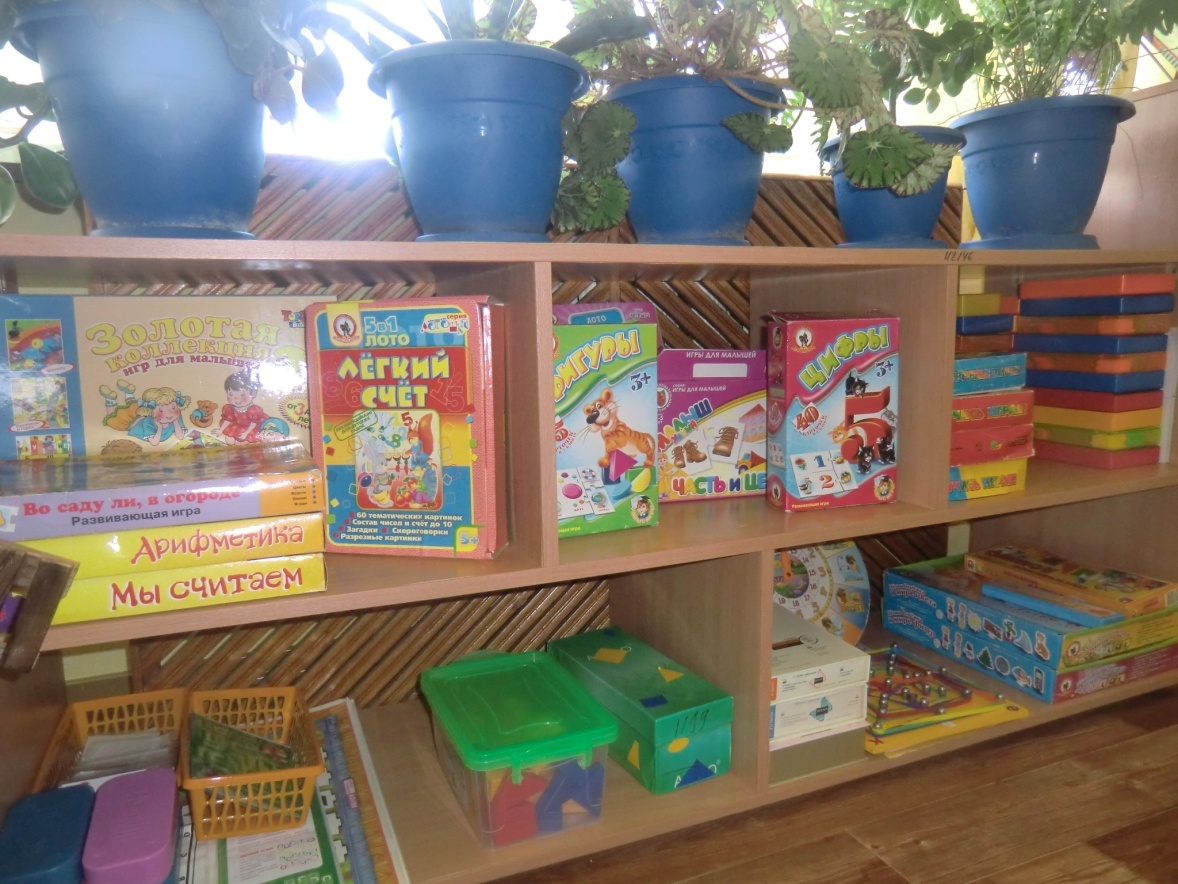 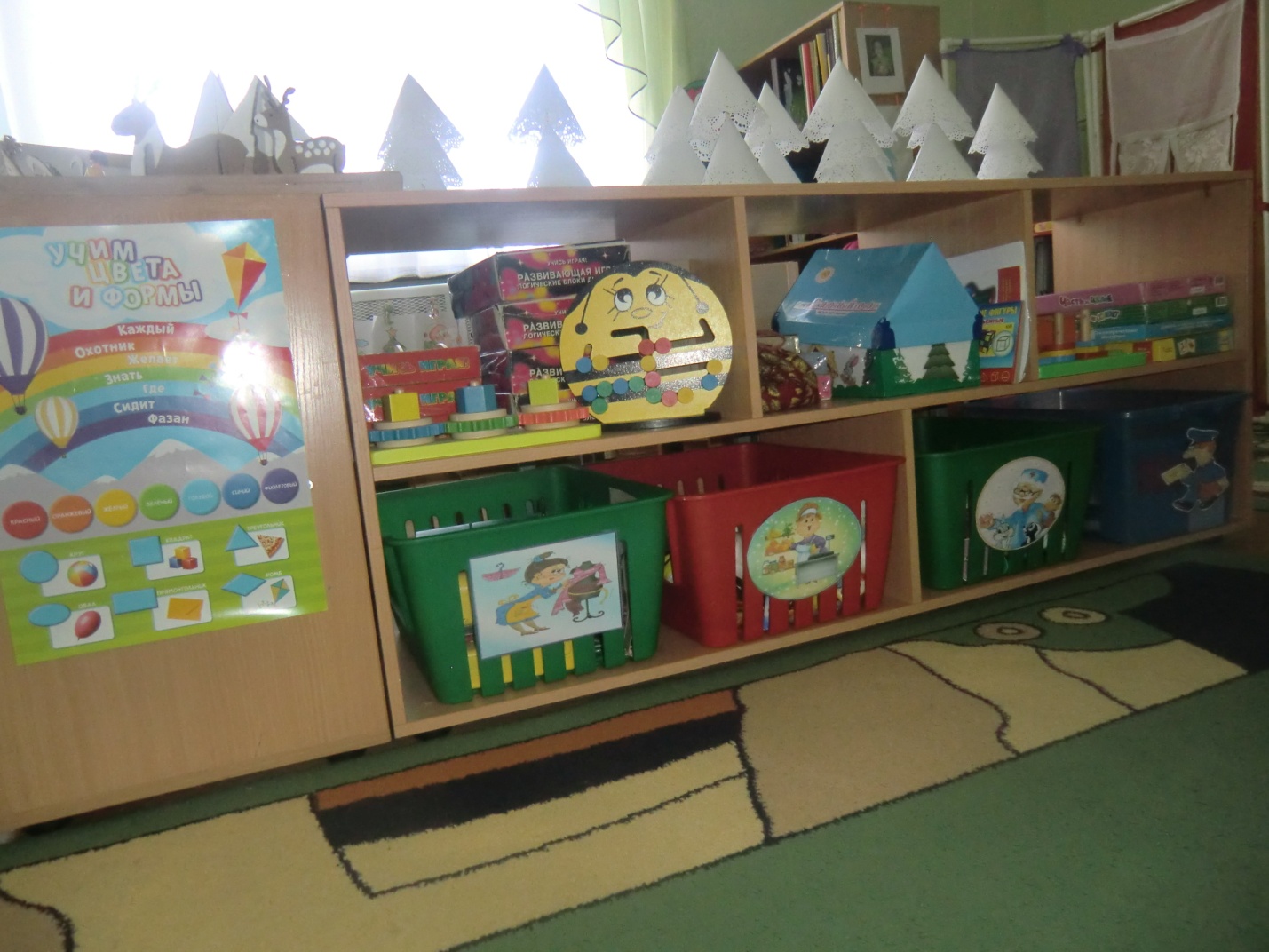 